KARTA GRY - GRA MIEJSKA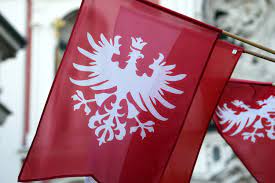 „SZLAKIEM POWSTANIA WIELKOPOLSKIEGO W OBORNIKACH”Litery rozwiązania z cyframi wpisz do hasła.PUNKT 1 - Jaki zakon miał swoją siedzibę w klasztorze?PUNKT 2 - Jak nazywał się prezes zarządu Powiatowej Rady Ludowej? PUNKT 3 - Skąd przywożono broń do tego budynku?PUNKT 4 - Przeczytaj pamiątkową tablicę na budynku. Ostatni cyfra na tablicy to:PUNKT 5 - Ilu ochotników wyzwoliło Oborniki?PUNKT 6 - Kto został pierwszym burmistrzem po wyzwoleniu Obornik?PUNKT 7 - Jak miał na imię Jordan – pierwszy starosta wyzwolonych Obornik?PUNKT 8 - Przeczytaj nazwiska Powstańców. Uzupełnij nazwisko Władysława.PUNKT 9 - O co ofiarnie walczył Ignacy Jan Paderewski?PUNKT 10 – Kto dedykuje pamiątkową tablice na dworcu potomnym?HASŁO: 212219171520112931081613144181675Ż123456789510119111231314111521617187Ż171911810135131745678951011959111239517187123820101351216821223113175